День недели№ п/пРасписание уроковМатериал урокаПримечаниеСреда  13.05.2020 г.1Русский язык П.упр.711(4,5,6 строка)… маяУпражнение 711Выполненные задания вы можете направить на номер в WhatsApp: 928-75-35-609 или эл.почтуglad4enko.ludmila@ yandex.ruСреда  13.05.2020 г.2МатематикаУрок обобщения и повторения по теме «Многоугольники и многогранники».Учебник: § 12.1-12.3., выполнить тест.Тест по теме «Многоугольники и многогранники»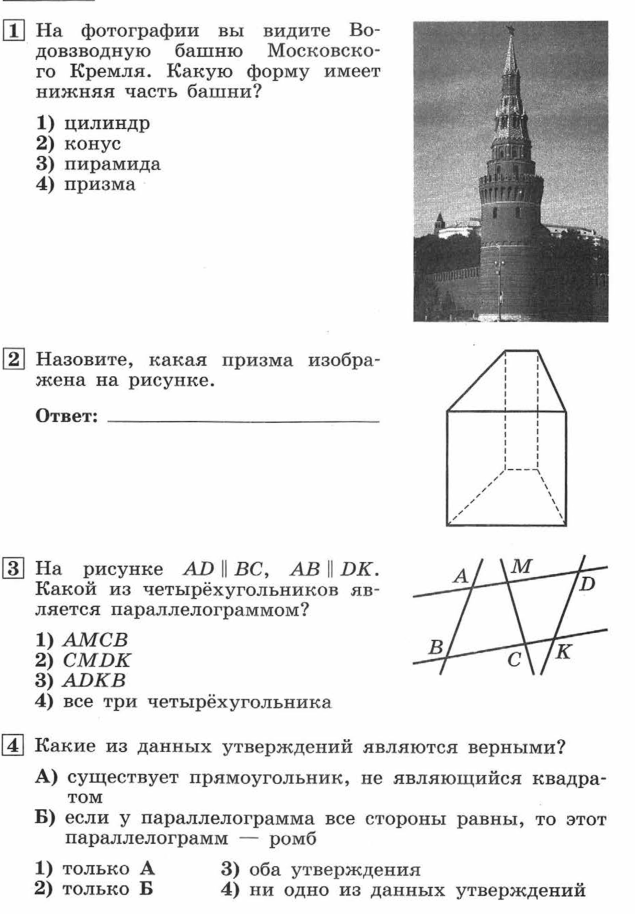 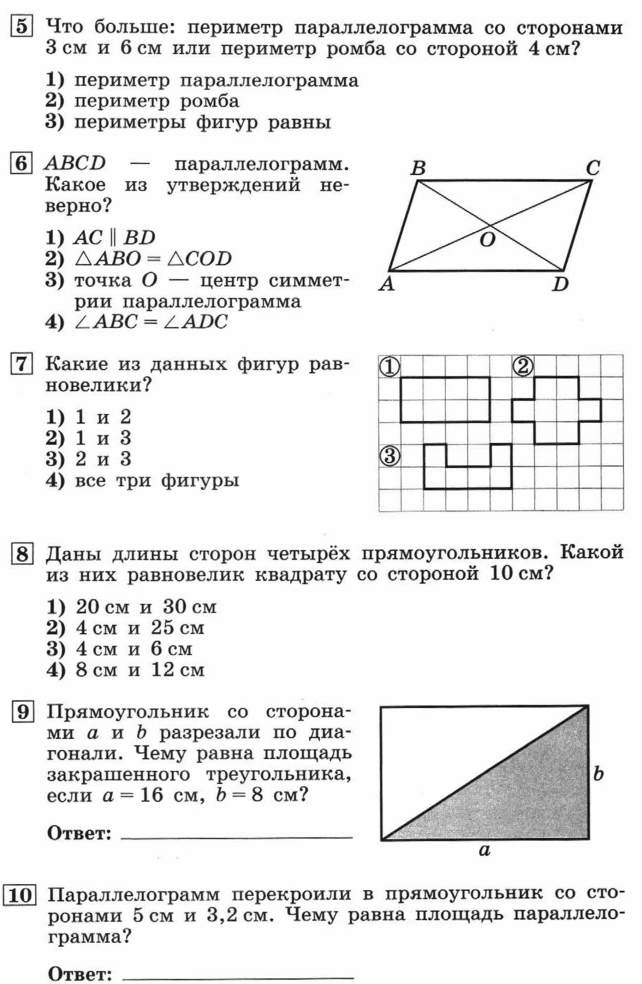 Пояснения к выполнению заданий     1)	Повторить теоретический материал гл.12     2) При выполнении заданий все вычисления выполнять на черновике. В тетрадь рисунки не переносить и записывать только правильные ответы.Записать в рабочей тетради и отправить учителю фото решения на номер в WhatsApp: 928-904-37-56 или эл. почту – bychckova.niura@yandex.ruСреда  13.05.2020 г.3Немецкий языкМой любимый сказочный геройВыполнить упр.6,7 стр. 128 устно.Д.З Прочитать упр 8 стр. 129-130 (отгадать героев, подставить карандашом в упр. 8е, записать в словарь)Выполнить упр.8е в словареи выслатьфотоответ на номер 9081749377 в WhatsApp, на адрес электронной почты fomicheva161@mail.ru .Указать датуСреда  13.05.2020 г.4ИЗОПродолжаем выполнять проектСтр.146-151. Прочитать ответить на вопросы стр.147. стр. 151 Выполнить задание на стр. 151 №2Среда  13.05.2020 г.5Биология§31Развитие и смена растительных сообществПросмотр видеоурока:https://resh.edu.ru/subject/lesson/1064/Задание:1. Вставьте в текст «Растительные сообщества. Многообразие и смена фитоценозов» пропущенные термины из предложенного перечня, используя для этого цифровые обозначения. Запищите в текст цифры выбранных ответов, а затем получившуюся последовательность цифр (по тексту) запищите в приведенную ниже таблицу. ______ - это совокупность растений, животных, грибов, микроорганизмов и условий окружающей среды на определенной территории (А). ______ (Б) - растительное сообщество, существующее в пределах одного биотопа. Природные сообщества с преобладанием травянистых растений называются ______ (В). Травянистым фитоценозом является_____ (Г). Ветроопыляемые растений произрастают в верхнем ______ (Д). Пруд со временем может зарасти влаголюбивой растительностью и превратиться в  ____ (Е). Перечень терминов: 1) болото 2) фитоценоз3) биогеоценоз 4) луг 5) дубрава  6) ярус 7) степь 8) ельник2. Распределите по категориям.Ворон, паук, росянка, бактерии, одуванчик, червяк, береза, лягушка, соваАБВГДВыполненные задания вы можете направить на номер в WhatsApp: 8-908-191-82-28 или на эл.почту – lyudmilagayvor@gmail.com